Конспект  занятия по познавательному развитию(ФЭМП)  в подготовительной группе.Тема: « Путешествие  в страну  Математики к  острову Чудес»Разработала:  воспитатель Дурнева И.Н. Муниципальное бюджетное дошкольное образовательное учреждениеМуниципального образования город Краснодар «Детский сад комбинированного вида №188»Программное содержание:-Формировать навыки вычислительной деятельности: продолжать учить решать задачи на сложение и вычитание.-Продолжать учить детей анализу и конструктивному мышлению: строить из геометрических фигур разные предметы.-Упражнять в счете в пределах 10 в прямом и обратном порядке.-Упражнять в умении ориентироваться на плоскости.-Закреплять знания  о составе чисел в пределах 10 из двух меньших чисел.-Закреплять умение различать понятия: выше- ниже,  шире- уже, длиннее- короче и т.д.-Развивать внимание, логическое мышление, сообразительность, зрительную память, воображение.-Воспитывать живой интерес к занятиям по математике, умение понимать учебную задачу и выполнять ее самостоятельно.Предварительная работа:-решение различных головоломок, ребусов, задач на сложение и вычитание .-выкладывание из геометрических фигур различных предметов по образцу и по контуру.-рассматривание иллюстраций на тему «Транспорт», «Птицы».Демонстрационный материал:-магнитная доска, магниты;-металлофон, маракасы, музыкальный треугольник;-таблички с цифрами на стульчики;-картинки «волшебные звуки», «сказочные цветы»,  «город Числоград» и т.д.-сундук;-учебник «Математика»  1 класс;-математическая игра «Арифметика»- письмо от Феи Математики;-диск «Звуки природы»  2 альбом- композиция «Фантастическое путешествие на яхте»;-картинки  птицРаздаточный  материал:-круги  с  изображением различных предметов от 1до 10 («билеты»);- геометрические фигуры для  составления изображения «корабля»;-3 полоски из картона (красная, желтая, зеленая);- «математические наборы» геометрические фигуры;-«математические наборы» цифры;-«числовые домики №10» -состав числа;- карточки цифр от 1до 10;Ход  занятия:В начале предложить вниманию ребят игру « Птицы». По окончании игры дети выбирают картинки с понравившейся птицей. Произвести деление детей на подгруппы: «Ребята, у кого на картинке изображены зимующие птицы, встаньте  справа от меня, а у кого изображены перелетные птицы, то  слева от меня. Ребята которые находятся слева от меня пойдут  со Светланой Николаевной, а остальные остаются со мной».Воспитатель:-Сегодня утром нам доставили заказное письмо. Интересно от кого же оно? Ребята, вы знаете оказывается это послание от Феи из страны  «Математики».«Дорогие, ребята, я  приглашаю вас  в путешествие по морю к острову Чудес, на поиски старого замка. В пути вас ждут интересные задания. Вам необходимо будет показать все свои знания, умения и сообразительность. Путь ваш лежит мимо острова «Волшебные звуки», затем  необходимо сделать остановку на острове «Сказочные цветы», помочь жителям города Числоград и попасть  на  остров Чудес. А чтобы не сбиться в пути составьте  карту путешествия. Остров « Волшебные звуки»  находится в верхнем левом углу. В центре находиться остров «Сказочные цветы» , город Числоград – в правом верхнем углу, а в нижнем правом углу находится остров Чудес.  Желаю удачи  Фея». (дети на магнитной доске составляют план путешествия)Воспитатель:-Ну что, ребята, отправимся  в путь? (ответы детей)-Для этого вам необходимо приобрести посадочные билеты (дети «покупают билеты» с изображением разного количества предметов и занимают  места в соответствии с «билетом»)-Ваня, почему ты занял это место? («у меня на билете изображено 3 … …2 ..цветка, поэтому я занял место ,где изображена цифра 3….2…5…и т.д.)Воспитатель:-Молодцы, ребята! Вы все правильно заняли  места, никто не ошибся.  А теперь мы с вами проведем разминку, прежде чем отправимся в путь.-Если  стол выше стула, то стул…..(ниже  стола)-Если  линейка  длиннее карандаша, то карандаш ….(короче линейки)-Если веревка толще  нитки, то нитка…(тоньше  веревки)-Если  сестра старше брата, то брат…(младше  сестры)Воспитатель:-Молодцы! Вижу команда готова. А на чем же мы отправимся в плаванье? (ответы  детей) -Для того, чтобы построить корабль,  вспомним какие бывают геометрические фигуры  (ответы детей)-Возьмите необходимые вам фигуры и приступайте к строительству. (дети выкладывают из фигур изображение корабля)-Вот и готов наш волшебный корабль. Молодцы! Вы оказались умелыми строителями. -Итак в путь. Начнем отсчет  (счет от 1 до 10). Вот мы и в море (звучит музыкальная композиция «Фантастическое путешествие на яхте»).Воспитатель:-Мы быстро продвигаемся вперед и уже подплываем к острову «Волшебные звуки». Закройте глаза и внимательно слушайте (педагог с помощью металлофона, треугольника и т.д. издает определенное количество звуков)-На  красной (зеленой, желтой) полоске  выложите столько  треугольников (кругов, квадратов) сколько вы услышали звуков.Воспитатель:-Молодцы!  Хорошо справились с заданием. А теперь давайте немного отдохнем.Физкультурная  минутка:По   утрам  всех  солнышко  поднимает  нас.Поднимаем руки мы по команде  раз.А  над  нами  весело  шелестит  листва,Опускаем  руки  мы  по  команде  два.Ветер тихо  клен  качает Вправо,  влево  наклоняет,Раз-  наклон, и два-  наклонЗашумел  листвою  клен.Ветер  дует, задуваетНашу  мельницу   вращает.Воспитатель:-Продолжаем  путь. Впереди  показался  остров «Сказочных  цветов». На  нем растут необыкновенные цветы, на которых –задания Феи. Чтобы  нам достигнуть цели необходимо выполнить все ее задания.1. Пять лисят  песок  копают,    Три  на  солнце  загорают,    Два купаются в золе.    Сколько  всех  скажите мне?  (10)  (показ цифры)2. Ежик  по грибы  пошел,     10 рыжиков нашел.     Восемь положил  в  корзинку.     Остальные все на  спинку.     Сколько  рыжиков  везешь     На  своих  иголках, еж?          (2) 3. Оглянуться не успели     Яблоки  в  саду  созрели.     3 румяных, наливных      И   3  кислых- сколько их?  (6)4. Ветер  дунул, лист  сорвал,     А потом  еще один упал.     А  потом  упало 5.     Кто их  может сосчитать?  (7)5.На   дереве  сидят  4  птицы:    2  воробья, остальные  синицы.    Сколько  синиц?                       (2)6. 10 мальчишек  в футбол играли     1  домой  позвали.     Сколько их теперь  играет?  (9)Воспитатель:- Наш корабль плывет дальше. И на нашем пути появляется остров Числоград. Следующее задание Феи- помочь жителям этого острова. Дома на этом острове  необычные. На каждом этаже живут числа- соседи, которые в сумме дают число дома. Посмотрите, у нас дом 10, заселите его числами.- Молодцы! Здорово  справились с заданием. Продолжаем путь.Воспитатель: - Ребята, вот  мы и добрались до острова  Чудес. Если мы ответим на необычные вопросы  Феи, то легко найдем клад.1.Почему  утка  плавает?  ( по воде)2. Какие  в  речке  камни?  (мокрые)3.Маяк. то потухнет, то погаснет. Давно ли горит маяк. (маяк не горит, его совсем не включали)4. У березы 5 веток слева и 5 веток справа, на каждой ветке растет по шишке. Сколько всего шишек?  (на березе шишки не растут)Воспитатель:-Молодцы, ребята! Вы очень хорошо справились с заданием. И еще один вопрос: «Я  загадала  число, если к нему прибавить 1, то получится 10. Какое число я  загадала? (9)Воспитатель:-Вот и клад. Открываем сундук (в сундуке учебник по математике для 1 класса и развивающая игра «Арифметика»)-Ребята, это самая важная  книга. По ней в 1 классе вы научитесь решать задачи, примеры. А теперь нам пора возвращаться в д/с. Начинаем обратный отсчет от 10 до 0. Закройте глаза. (звучит музыка) Вот и подошло наше путешествие к концу.Воспитатель:-Все вы занимались хорошо, были настойчивыми, внимательными и сообразительными, поэтому  вам  удалось  отыскать сокровище.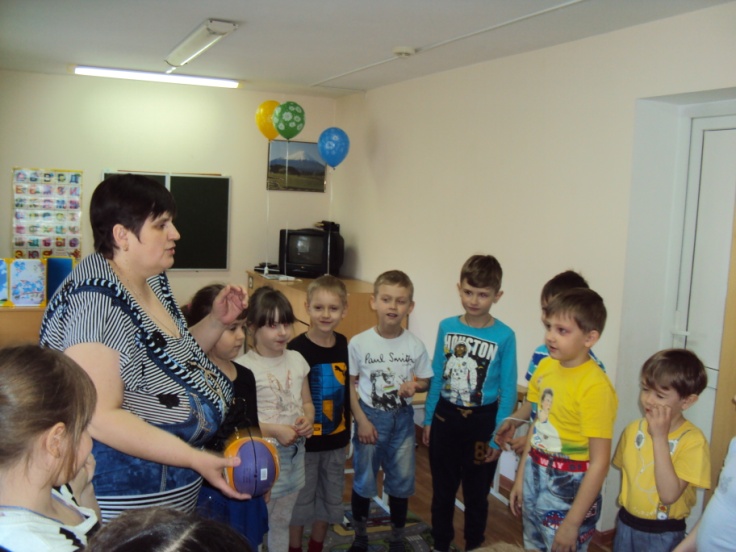 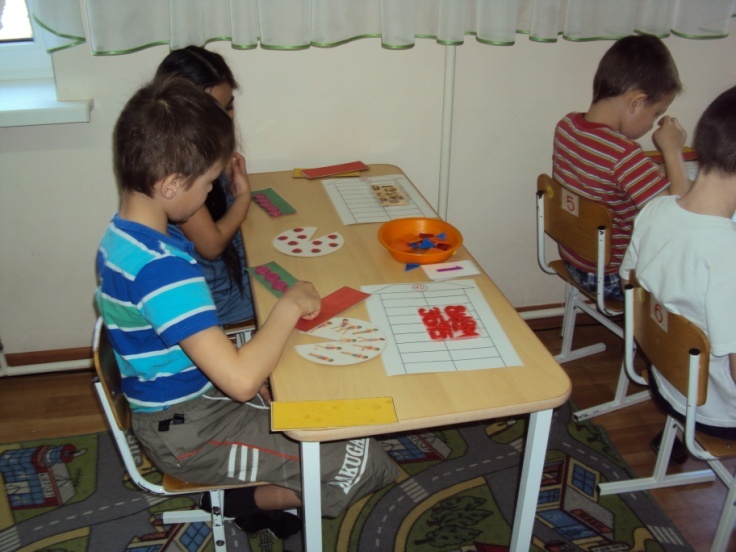 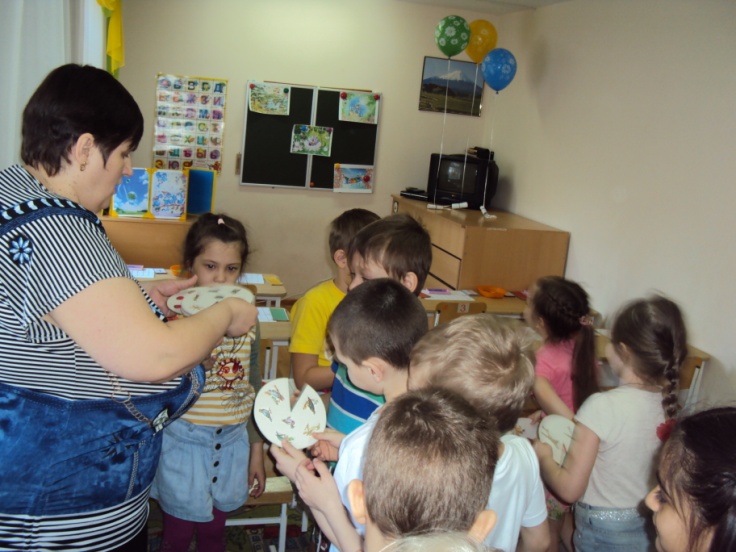 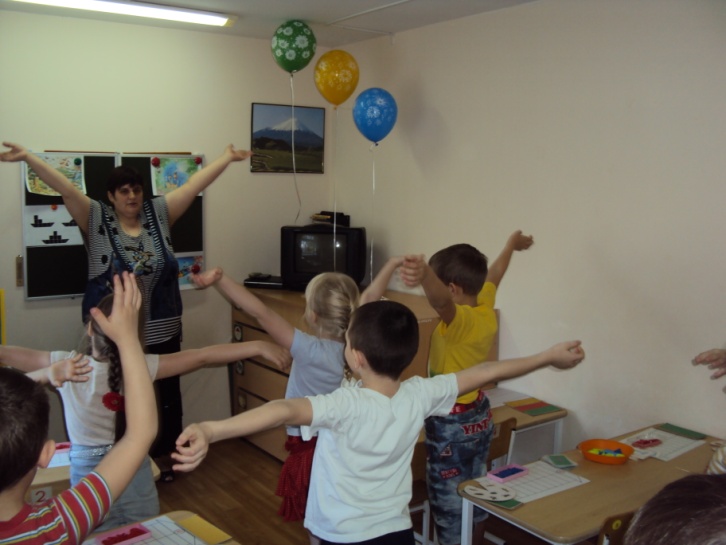 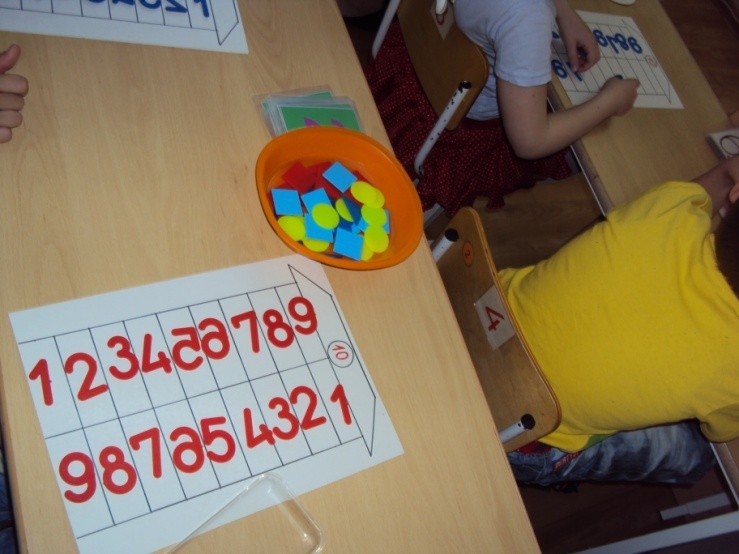 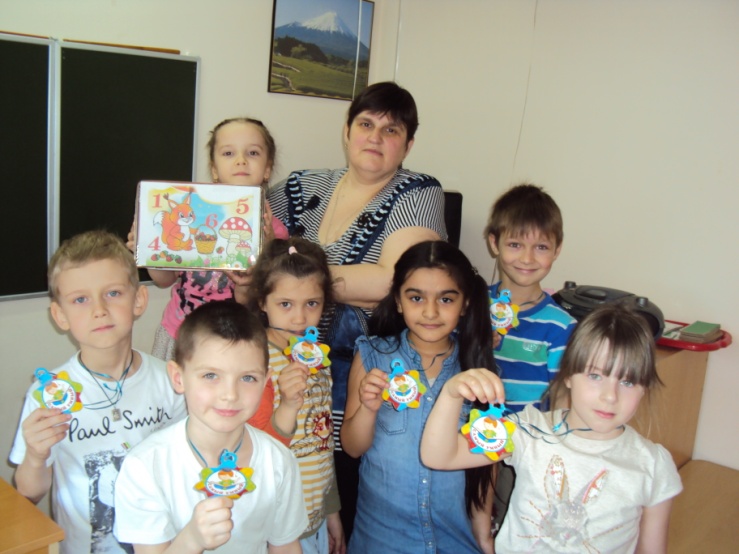 